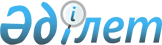 Об определении поставщика, у которого будут приобретаться товары, работы и услуги в рамках модернизации и технического дооснащения пунктов пропуска на таможенной границе Евразийского экономического союза и Ситуационного центра Комитета государственных доходов Министерства финансов Республики КазахстанПостановление Правительства Республики Казахстан от 15 октября 2019 года № 762
      В соответствии с подпунктом 56) пункта 3 статьи 39 Закона Республики Казахстан от 4 декабря 2015 года "О государственных закупках" Правительство Республики Казахстан ПОСТАНОВЛЯЕТ:
      1. Определить в целях модернизации и технического дооснащения пунктов пропуска на таможенной границе Евразийского экономического союза и Ситуационного центра Комитета государственных доходов Министерства финансов Республики Казахстан компанию "Nuctech Company Limited" поставщиком товаров, работ и услуг согласно приложению к настоящему постановлению.
      2. Настоящее постановление вводится в действие со дня его подписания. Перечень товаров, работ и услуг, приобретаемых у поставщика – компании "Nuctech Company Limited" в целях модернизации и технического дооснащения пунктов пропуска на таможенной границе Евразийского экономического союза и Ситуационного центра Комитета государственных доходов Министерства финансов Республики Казахстан
					© 2012. РГП на ПХВ «Институт законодательства и правовой информации Республики Казахстан» Министерства юстиции Республики Казахстан
				
      Премьер-Министр
Республики Казахстан 

А. Мамин
Приложение
к постановлению Правительства
Республики Казахстан
от 15 октября 2019 года № 762
№

п/п

Наименование товаров, работ и услуг

Наименование объекта

1
Разработка проектно-сметной документации
Пункты пропуска

на таможенной границе

Евразийского экономического союза: "Алаколь"; "Калжат"; "Майкапчагай"; "Бахты"; "Атамекен"; "Капланбек"; "Казыгурт"; "Темир баба"; "Тажен"; "Жибек Жолы"; "Достык".
1
Проведение строительно-монтажных работ
Пункты пропуска

на таможенной границе

Евразийского экономического союза: "Алаколь"; "Калжат"; "Майкапчагай"; "Бахты"; "Атамекен"; "Капланбек"; "Казыгурт"; "Темир баба"; "Тажен"; "Жибек Жолы"; "Достык".
1
Поставка оборудования
Пункты пропуска

на таможенной границе

Евразийского экономического союза: "Алаколь"; "Калжат"; "Майкапчагай"; "Бахты"; "Атамекен"; "Капланбек"; "Казыгурт"; "Темир баба"; "Тажен"; "Жибек Жолы"; "Достык".
1
Проведение инсталляционных работ, тестовых испытаний оборудования
Пункты пропуска

на таможенной границе

Евразийского экономического союза: "Алаколь"; "Калжат"; "Майкапчагай"; "Бахты"; "Атамекен"; "Капланбек"; "Казыгурт"; "Темир баба"; "Тажен"; "Жибек Жолы"; "Достык".
1
Ввод в эксплуатацию и техническое обслуживание оборудования в рамках гарантийного периода
Пункты пропуска

на таможенной границе

Евразийского экономического союза: "Алаколь"; "Калжат"; "Майкапчагай"; "Бахты"; "Атамекен"; "Капланбек"; "Казыгурт"; "Темир баба"; "Тажен"; "Жибек Жолы"; "Достык".
1
Проведение обучения
Пункты пропуска

на таможенной границе

Евразийского экономического союза: "Алаколь"; "Калжат"; "Майкапчагай"; "Бахты"; "Атамекен"; "Капланбек"; "Казыгурт"; "Темир баба"; "Тажен"; "Жибек Жолы"; "Достык".
2
Разработка проектно-сметной документации
Ситуационный центр

Комитета государственных доходов Министерства финансов Республики Казахстан
2
Проведение строительно-монтажных работ
Ситуационный центр

Комитета государственных доходов Министерства финансов Республики Казахстан
2
Поставка оборудования
Ситуационный центр

Комитета государственных доходов Министерства финансов Республики Казахстан
2
Проведение инсталляционных работ, тестовых испытаний оборудования
Ситуационный центр

Комитета государственных доходов Министерства финансов Республики Казахстан
2
Ввод в эксплуатацию и техническое обслуживание оборудования в рамках гарантийного периода
Ситуационный центр

Комитета государственных доходов Министерства финансов Республики Казахстан
2
Проведение обучения
Ситуационный центр

Комитета государственных доходов Министерства финансов Республики Казахстан